Microbial Antimicrobial peptides as Anti-cancer agents with special reference to Streptomyces speciesAkshatha S. J                                                   Dr. Manjula Ishwara KalyaniDepartment of Microbiology                             Department of MicrobiologyJnana Kaveri Campus, PG Centre                     Jnana Kaveri Campus, PG CentreMangalore University                                       Mangalore UniversityKodagu-571232                                                Kodagu- 571232Karnataka, India                                               Karnataka, IndiaE.mail- akshathasj7@gmail.com                       E-mail- manjuganesh7176@gmail.com    AbstractCancer is one of the leading causes of death globally, despite advances in tumour diagnosis and treatment. Conventional cancer therapies are incapable of targeting particular cancer types at different stages since they influence both solid and tumor cells, causing side effects and undesirable symptoms. Therefore, novel strategies should be developed to overcome cancer. For this reason, members of the genus Streptomyces have been explored extensively over the past decades, as these filamentous bacteria are highly efficient in producing effective antimicrobial peptide compounds with human health benefits. These antimicrobial peptides belong to several classes such as anthracyclines, macrolides, quinones, aminoglycosides, and other non-ribosomal peptides. They exert anticancer activity by inducing apoptosis through DNA cleavage mediated by topoisomerase I and II inhibition, mitochondrial dysfunction, release of cytochrome c molecules, inhibition of tumour induced angiogenesis and  inhibition of key enzymes involved in signal transduction like proteases or cell metabolism . Being ubiquitous in nature, Streptomyces species found in various environments and has special attention for their ability to produce therapeutic based peptide compounds which has potent cytotoxic activities against several human cancer cells.  In this review we provide the insights and mechanistic anticancer role of Streptomyces species in search of lead pharmacological anticancer and chemopreventive drugs for future generation.Keywords — Cancer; Streptomyces; Antimicrobial peptides; DNA cleavage; Angiogenesis; Cytotoxic; Human cancer cellsI.  INTRODUCTIONMicroorganisms are widely dispersed throughout the biosphere due to their remarkable metabolic ability and ease of growth in various environmental conditions [1]. There are wide range of species existed in the soil microbial communities, all of which are in different physiological stages [2]. Microbes including actinomycetes, archaea, bacteria, fungi and yeast, are the auspicious source of vital bioactive compounds [3]. 15% of metabolites are originated from fungi, 25% of them are emerged from bacteria and rest 65 % of the active compound are synthesized from actinomycetes [4]. The generation of secondary metabolites makes extensive use of the microbial genomes and 23,000 acive biological compounds are reported from microbial origin [5]. Peptide based antimicrobials such as Nisin a widely applied bacteriocin produced by Lactococcus lactis and Gallidermin produced by Streptococcus gallinarium exerts its activity by inhibiting peptidoglycan biosynthesis [6]. Bioactive peptide compounds derived by fungi are bubble protein synthesised by Penicillium brevicompactum, Plectasin produced by Pseudoplectania nigrella [7], Copsin isolated by Coprinopsis cinerea, Penicillium antifungal peptide (PAF) by Penicillium chrysogenum and Eurocin produced by Eurotium amstelodami shows antibacterial efficacy against Streptococcus spp, Staphylococcus spp, Listeria spp, Cornybacterium spp and Micrococcus luteus [8-10].Predominantly actinomycetes are explored for potential sources of antimicrobial agents, among actinomycetes Streptomyces species are the versatile organisms [11]. Streptomyces is the largest genus of actinobacteria, belongs to Gram-positive bacteria and composed of high guanine and cytosine content in their genetic material [12]. They are spore producing organisms and form branching filaments of cells, which become a network of strands called mycelium [13].Members of these organisms have contributed various antimicrobial peptide compounds [14]. The lead bioactive peptide compounds yielded by Streptomyces sp are streptomycin is the first antibiotic compound isolated by Streptomyces griseus applied for the treatment of tuberculosis infection [15]. Neomycin an aminoglycoside antibiotic isolated from soil dwelling bacterium Streptomyces fradiae inhibits the translation process of Gram-negative organisms namely E.coli, Klebsiella pneumoniae and Proteus vulgaris. Vancomycin is an glycopeptide antibiotics produced by soil borne Streptomyces orentalis affects mainly methicillin resistant strains Staphylococcus aureus, Staphylococcus epidermidus and Mycobacteria by damaging its cytoplasmic membrane [16-20]. Other than antibiotics, reports also suggest the extraction of compounds such as bleomycin, a chemotherapeutic drug derived from Streptomyces verticillus applicable for the treatment of malignancies, Doxorubicin originated from Streptomyces peucetius causes oxidative stress by releasing reactive oxygen species also damages the DNA and triggers for apoptosis in cancer cells [21]. These biologically peptide compound are actively derived biological molecules that serve as immune modulators and facilitate a broad spectrum of antimicrobial activity, besides their antimicrobial function they even act as drug delivery vectors and signalling molecules in many signal transduction pathways for various therapeutic applications [22].Cancer is the major cause of death and growing public health threat globally. It is estimated that 1.28 million new cancer cases and 9.5 million deaths has accounted in the worldwide [23]. Over past several years cancer incidence rate has declined to 2% in men where as it remains constant in the case of women [24] .The adoption of lifestyle behaviour and causative factors such as genetics, age, obesity, alcohol consumption, physical inactivity, chemical exposure, preliminary benign diseases, exposure to ionizing radiation and mammographic density has higher risk for cancer [25].Estimates from the International Agency for Research on Cancer (IARC) indicate that 12.7 million of new cancer cases and 7.6 million cancer deaths occurred worldwide during 2021 [26].  Also, the worldwide statistics revealed that the most commonly diagnosed cancers are lung, breast and colorectal. In the last decades many effort has been devoted in creating new therapies that are at the same time more selective and less harmful for the patients [27-30]. Despite this, the methods today available such as surgery and chemotherapy have a relatively low success rate as well as they present a risk of reoccurrence. Indeed, chemotherapy treatment of prostate, bladder, kidney and pancreatic cancer as well as metastatic melanoma is being inefficient [31].Changes in the membrane of a cell have important implications in the progression of cancer, as they play a key role in the cell's response to its environment [32]. The cell membrane of a malignant tumor cell may influence its ability to grow even without the signals that would normally inspire growth, as well as to attach and respond to neighbouring cells differently [33]. The cell membrane may also affect a cancer cell's motility, aiding in invasion and metastasis. Therefore, it is important to look at the differences between normal cells, non-malignant tumor cells, and malignant tumor cells [34-36].Antimicrobial peptide molecules derived naturally from Streptomyces organisms have provided a number of beneficial cancer chemotherapeutic drugs [37, 38]. These Peptides are able to bind the cancer cells and cause membrane effects through negatively-charged molecules that are exposed on the cells membrane. Cell death also involved mitochondrial damage reactive oxygen species (ROS) production, final interference with necrotic and apoptosis pathways [39-41]. Introducing the active compounds generated from members of these organisms also leads to the activation of various immune mechanisms, which manifests itself in increasing the number and recruitment of congenital immune cells and production of pro-inflammatory cytokines [42].Recent evidences reported that more than 60% of approved natural anticancer drugs are derived from Streptomyces species [43]. Members of these organisms are the producers of effective anti-tumor drugs including anthracycline isolated from Streptomyces peucetius, dactinomycin produced from Streptomyces parvullus, streptozotocin procured from Streptomyces achromogenes, duocarmycins generated from Streptomyces zelensis and lyomycin acquired from Streptomyces phaeverlicillatus [44-47]. Most of the anticancer drugs originated from Streptomyces strains are cyclic peptide compounds that allow selective cancer membrane destabilization, releases cytochrome c molecules, promotes DNA fragmentation and induces apoptosis [48-50]. These compounds also exert the anti-cancer activity by activating other mechanisms such as immunogenic cell death, inhibition of DNA polymerase and anti-angiogenic actions [51].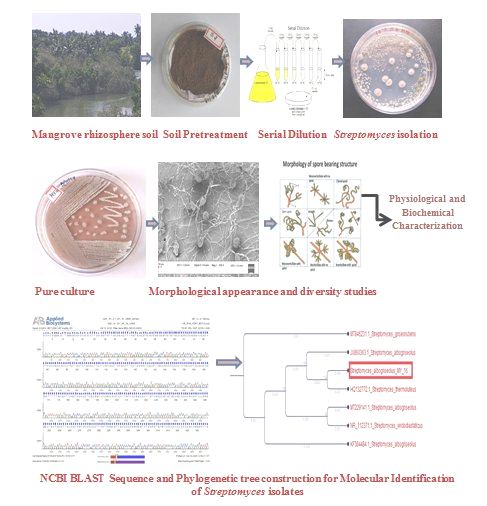 Figure: 1 Isolation and Molecular identification of Streptomyces albogriseolusII. RECOVERY OF ANTIMICROBIAL PEPTIDES FROM INTRACELLULAR EXTRACTS OF STREPTOMYCES SP.Fermentation optimization is a crucial method to determine the purity and yield of the bioactive product [52]. Diverse approaches have been used to examine and explore potential Antimicrobial peptide compounds produced by Streptomyces sp. There are typically two primary methods used in drug discovery A bottom-up approach that emphasises finding substances or agents that alter molecules that may be crucial to disease, and a top-down approach that emphasises finding substances or agents that influence cellular processes that may be crucial to disease [53-55].Depending on the applications, different extraction protocols have been used in the bioactivity studies on Streptomyces species. Simple intracellular extractions utilizing solvents (methanol, hexane, ethyl acetate) and buffers (KH2PO4, Na2HPO4, KCl, and NaCl) are enabled to get effective compounds [56-58]. General purification procedures are allowed to fractionate complex samples, often involves the combination of chromatographic methods for peptide separation i.e., Ion exchange chromatography and multistep Reverse phase HPLC methods are feasible, rapid and efficient process to obtain desired peptides. Liquid chromatography-mass spectrometry is a reliable technique to detect the purity and total mass of the compounds [59, 60]. The presence of cyclic dipeptides: pyrrolo[1,2a]pyrazine-1,4-dione, hexahydro- and pyrrolo [1,2a] pyrazine-1,4-dione, hexahydro3- (phenylmethyl) have been widely recognized as potent chemo-preventive agents, acting as antioxidants and modulators of intracellular signalling processes involved in initiation/promotion of cancer [61,62]. Antimicrobial peptides comprises structurally diverse heterocyclic compounds consist of 10-100 amino acid residues with broad range of biological properties including antitumor, antibacterial, antibiofilm, antioxidant and neuroprotective properties [63,64].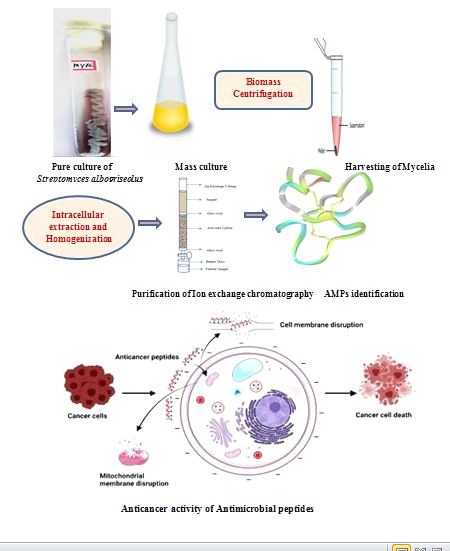 Figure: 2 Anti-cancer activity of Streptomyces albogriseolus Antimicrobial peptides (AMPs)III. ROLE OF STREPTOMYCES DERIVED ANTIMICROBIAL PEPTIDES AS ANTICANCER AGENTSCancer develops when normal cells are susceptible to chemical signalling molecules and leads to abnormal cell proliferation by invading surrounding tissues and organs [65]. In general, malignancies are linked to unfavourable environments and unhealthy lifestyle choices [66]. The development and spread of cancer are also influenced by genetics [67].  Cancer is currently treated through systematic therapy in which medications are given intravenously or by local therapy that includes surgery and radiation therapy [68]. Programmed cell death is a complex process in which the afflicted cells go through a cascade of self-destruction and serves as a key target for cancer prevention measures [69].In order to combat the tumour growth, focus has recently switched to the development of novel anticancer drugs, such as peptide-based therapeutics that may serve as adjuvants and genotoxic [70].  Conventional cytotoxic therapies such as radiation therapy and chemotherapy are implicated to achieve cancer management but in turn both the therapies are highly toxic with broad spectrum of severe side effects [71]. Natural products may offer an alternative solution to prevent the growth of cancer and to overcome current chemotherapy issues such as multidrug resistance and undesirable side effects (Heart failure, Diarrhoea and Oedema) [72]. Over the past ten years, an investigation has been conducted to examine the possible anticancer properties of Streptomyces sp [73]. Many of the anticancer medications from Streptomyces species are currently on the market that causes cancer cells to die or induce apoptosis [74].The present review compiled the studies carried out on Streptomyces sp.that demonstrated cytotoxic action against human cancer cells (Table: 1) Most of the cytotoxic 	antimicrobial peptides are derived from Streptomyces species. One of the classic drugs derived from Streptomyces are anthracyclines family which includes doxorubicin produced from Streptomyces caesius, daunorubicin isolated from Streptomyces coeruleorubidus, bleomycin, glycopeptide compound isolated from Streptomyces verticillus, mitomycin c obtained from Streptomyces caespitosus, dactinomycin non ribosomal peptide group obtained from Streptomyces pratensis [75]. These drugs can act at multiple levels to promote apoptosis of cancer cells: (i) inhibiting DNA and RNA synthesis by intercalating between base pairs of DNA/RNA strand or topoisomerase inhibition (ii) Generation of reactive free radicals that damage cellular components. (iii) Chromatin remodelling which may eventually cause DNA double strand breaks [76, 77].  Bestatin is a muramyl dipeptide (MDP) produced by Streptomyces olivoreticuli a competitive inhibitor of the protease aminopeptidase which plays an important role in angiogenesis [78]. Streptomyces graminearus produces gougerotin, which is a peptidyl nucleoside antibiotic increases ROS generations in cancer cells and persipeptide, N-methylated cyclopeptides isolated from Streptomyces coerulescens involved in cell cycle arrest and induction of apoptosis in cancer cells [86].Amino acid residues accumulated in the antimicrobial peptides of Streptomyces includes glycine, lysine and leucine that drives cancer cell permeability [79]. Hydrophobic positively charged lysine- and arginine-rich peptides act as cationic peptides that interact with membranes by destructing cell membrane integrity, disruption of the mitochondrial membrane potential, cytochrome c release and activation of different caspases and serves as a better role in cancer cell toxicity [80]. Thus the Antimicrobial peptides of Streptomyces species can be utilized directly as a cytotoxic agent in extent through various mechanisms and it can act as a carrier of cytotoxic agents for various cancer disorders.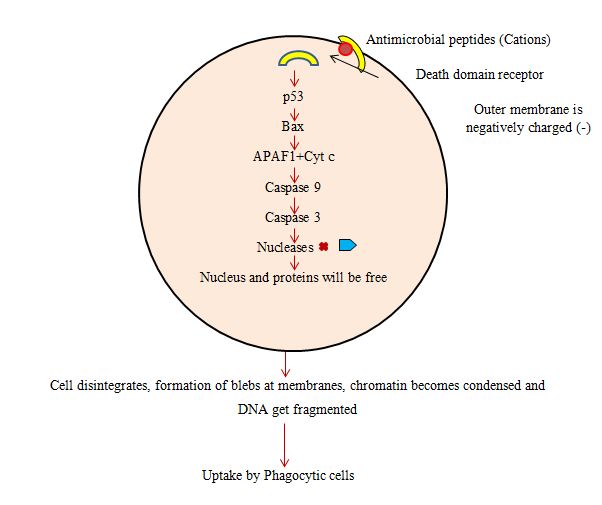 Figure: 3 Mechanism of Anti-cancer activity from Microbial Antimicrobial peptidesTable 1: Anticancer activities of Streptomyces derived Antimicrobial peptide compoundsCONCLUSIONStreptomyces species are truly fascinating microorganisms, produces a novel peptide based therapeutic compounds with diverse structures. In comparison to other conventional medications, the antimicrobial peptides of Streptomyces sp. has  promising chemo preventive effect because of its desirable cell penetrating properties, specific cancer cell targets, increased efficacy, low toxicity to normal cells, and decreased side effects. Collectively, it is hypothesised that Antimicrobial peptides of these organisms has effective anticancer medications that linked to combat the future cancer death rates.REFERENCES[1] E. Peterson , P. Kaur, ‘‘Antibiotic Resistance Mechanisms in Bacteria: Relationships between resistance determinants of antibiotic producers, environmental bacteria and clinical pathogens’’, Front. Microbial, 9, 2018, pp. 1-21.[2] Z.A. Abidin, N.A. Malek, Z. Zainuddin, AJ. Chowdhury, ‘‘Selective isolation and antagonistic activity of actinomycetes from mangrove forest of pahang, Malaysia’’, Front Life Sci, 9, 2016, pp. 24-31.[3] O. Messaoudi,  M. Bendahou, I. Benmar, “Abdelwouhid. Identification and preliminary characterization of non-polyene antibiotics secreted by new strain of actinomycetes isolated from sebkha of Kenadsa, Algeria”, Asian Pac J Trop Biomed, 5, 2015, pp. 438-445.[4] M.E. Buyukkiraz and Z. Kesmen, “Antimicrobial peptides (AMPs): “A promising class of antimicrobial compounds”, J Appl Microbiol, 132, 2022, pp. 573–1596.[5] F. Xie, and W. P. Aree, Actinobacteria from desert: Diversity and Biotechnological applications. Front. Microbiol. 2021; 12(765531): 1-27.[6] O. Messaoudi, M. Bendahou, I. Benmar, et al, “Identification and Preliminary characterization of non-polyene antibiotics secreted by new strain of actinomycetes isolated from sebkha of Kenadsa, Algeria”. Asian Pac J Trop Biomed 5, 2015, pp. 438-445 [7] I. Panina I. Taldaev, R.  Efremov, et al, “Molecular dynamics insight into the Lipid II recognition by Type A Lantibiotics: Nisin, Epidermin, and Gallidermin”. Micromachines, 12 2021, 1-10[8] R.M.  Epand, C. Walker, R.F. Epand, N.A, et al, “Molecular mechanisms of membrane targeting antibiotics”, Biochimica et Biophysica Acta, 1858, 2015, 980–987. [9] Y.M. Burgo, J.S. Aberturas , A.R. García, et al, “Activation of Secondary Metabolite Gene Clusters in Streptomyces clavuligerus by the PimM Regulator of Streptomyces natalensis”. Front. Microbiol 10, 2021, 1-14[10] S. Hwang, Y.  Lee, J.H. Kim, et al, “Streptomyces as Microbial Chassis for Heterologous Protein Expression”.  Front. Bioeng. Biotechnol, 9, 2021, pp. 1-23.[11] A. Vasilchenko, W. Julian, O. Lapchinskaya, et al, “A Novel Peptide antibiotic produced by Streptomyces roseoflavus strain INA-Ac-5812 with directed activity against gram-positive bacteria”. Front. Microbiol, 11, 2020, pp. 1-13. [12] S.J. Akshatha and M.I Kalyani “Mangrove-soil Streptomyces sps exhibiting culture and biochemical variation for determining antibacterial activity”, Journal of pure and applied Microbiology., in press.[13]Y. Karthik and M.I Kalyani, “Occurrence of Streptomyces tauricus in mangrove soil of Mangalore region in Dakshina Kannada as a source for antimicrobial peptide”, Journal of basic Microbiology, 62, 2022, pp. 1-15[14] Y. Karthik and M.I Kalyani,“Cytotoxic and antimicrobial activities of microbial proteins from Mangrove soil actinomycetes of Mangalore, Dakshina Kannada”, Biomedicine, 40, 2020, pp. 59-67. [15] S. Nakamura, N. Tsuda, T. Miyata, et al, “Antimicrobial effect and mechanism of bovine lactoferrin against the potato common scab pathogen Streptomyces scabiei”. PLoS ONE, 17, 2022, pp. 1-16.[16] G. Kaur, S. Kapoor, S. Kaunda, et al,“Structure-Guided Designing and Evaluation of Peptides Targeting Bacterial Transcription”. Front. Bioeng. Biotechnol, 8, 2020, pp. 1-10. [17] M. Lilic , J. Chen, H. Boyaci, et al, “The antibiotic Sorangicin A inhibits promoter DNA unwinding in a Mycobacterium tuberculosis Rifampicin-resistant RNA polymerase”. PNAS 117, 2020, pp. 30423–30432. [18] D.  Degen, Y. Feng , Y. Zhang Y, et al, Transcription inhibition by the depsipeptide antibiotic Salinamide A. eLife 3, 2014, pp. 1-29. [19] B. Candiroglu  ans N.D. Gungor, “The Biotechnological potentials of Bacteria isolated from Parsik Cave, Turkey”. Johnson Matthey Technol. Rev, 64, 2020, pp. 466–479. [20] S. Singh, S. Kaithal, B. Navya, et al, “Fascinating diversity and Potent Biological activities of Streptomyces metabolites”. Journal of Pharmacy, 3, 2017, pp. 250-56[21] I.C. Juarez, B.E. Luciano,R.G. Contreras et al, “Antimicrobial peptides properties beyond growth inhibition and bacterial killing”. Peer J 10, 2022, pp. 1-25. [22] Seo, Oliver, Stackebrandt, “Purification and characterization of antimicrobial peptides from Streptomycetes KCTC3594”. J. Appl. Biochem. Biotechnol, 162, 2010, pp. 146-154[23] S.H. Hassanpour and M. Dehghani, “Review of cancer from perspective of molecular”. Journal of cancer research and practice 4, 2017, pp. 127-129.[24] O. Ginsburg , F. Bray, M. Coleman, et al “The global burden of women’s cancers: an unmet grand challenge in global health”. Lancet, 16, 2017, pp. 847-860. [25] M. Obeidat, “Cytotoxicity of n-Butanol extracts of Streptomyces against human breast cancer cells”. International Journal of Pharmacology, 13, 2017, pp. 969-979[26] S. Reddy,S. Ramesh, R. R Anupalli, “A mini-review on breast cancer-risk factors, treatment and prevention”. JETIR, 6, 2019, pp. 1-13[27] S. Sharma, R. Dave, Sanadya, et al, Various types and management of breast cancer: an overview. J. Adv. Pharm. Tech. Res, 2, 2010, pp. 1-18. [28] S. Eslami, K. Majidzadeh, S . Halvaei, et al, “Micro biome and breast cancer: new role for an ancient population”. Front. Oncol 10, 2020, pp. 1-18[29] N.Stjepanovic, J. Lubinski, P.Moller, et al, “Breasst Cancer risk after age 60 among BRCA1 and BRCA 2 mutation carriers”. Breast cancer res treat, 187,2021, pp. 515-523. [30] G.M. Cragg, P.G. Grothaus, D.J. Newman, “Impact of Natural products on developing new Anti-cancer agents” Ind.J.Pharm, 109, 2009, pp. 3012-3043. [31] M.  Manimaran, K. Kannabiran , “Marine Streptomyces sp. VITMK1 Derived Pyrrolo [1, 2-A] pyrazine-1, 4-dione, hexahydro-3- (2-methylpropyl) and its free radical scavenging activity”, Open Bioactive compounds journal, 5, 2017,pp. 23-30. [32] H. L. Ser, L.T. Tan, U. Palanisamy, et al, “Streptomyces antioxidans sp. nov., a novel Mangrove Soil Actinobacterium with antioxidative and neuroprotective potentials”. Front. Microbiol, 7, 2016, pp. 1-14.[33] C. Yao, S and Narumiya S,“Prostaglandin-cytokine crosstalk in chronic inflammation”. British Journal of Pharmacology 176, 2019, pp. 337–354. [34] J. Zhong, G. Shi, “Editorial: Regulation of inflammation in chronic disease”. Front. Immunol 10, 2019, pp. 1-12.[35] M. Gao, S. B. Lee, J. E Lee, et al, “Anti-Inflammatory Butenolides from a marine-derived Streptomyces sp. 13G036”. Applied Sciences,12, 2022, pp. 1-11. [36] N.M. Fahmy, and A.M. Tawab et al, “Isolation and characterization of marinesponge–associated Streptomyces sp. NMF6 strain producing secondary metabolite(s) possessing antimicrobial, antioxidant, anticancer, and antiviral activities. Journal of Genetic Engineering and Biotechnology’’19, 2021, pp. 1-14.[37] B. Shao, Y. Feng, H. Zang, “The 3p14.2 tumour suppressor ADAMTS9 is inactivated by promoter CpG methylation and inhibits tumour cell growth in breast cancer”, J. Cell. Mol. Med, 10, 2019, pp.1-15. [38] S. Choyam, P. M. Jain , R. Kammara, ”Characterization of a potent new generation antimicrobial peptide from marine Streptomyces akiyoshiensis GRG 6  effective on anticancer activity”. Front Microbiol, 12, 2021, pp. 1-13.[39] T. Roncevic, L. Krce, l M. Gerdo, et al, “Membrane active antimicrobial peptide identified in Rana arvalis by targeted DNA sequencing”. Biomembranes, 1861,  2019 pp. 651-659.[40] H. Ma, X. Zhao, L. Yang, et al,“Antimicrobial peptide AMP-17 affects Candida albicans by disrupting lts cell wall and cell membrane integrity”. Infection and Drug Resistance, 13, 2020, pp. 2509-2520. [41] Z. Xue, A. Yokota, J.F. Peberdy et al, “Indole3-acetic acid production by Streptomyces sp. isolated from some Thai medicinal plant rhizosphere soils”. EurAsia J BioSci, 4, 2020, 23-32.[42] M. I. Kalyani, S. M. Lingaraju, B. P. Salimath, “A pro-apoptotic 15-kDa protein from Bacopa monnieri activates caspase-3 and down regulates Bcl-2 gene expression in mouse mammary carcinoma cells”, J Nat Med, 67, 2013, pp. 123-136. [43] K. Krishnan, A. Mani, S. Jasmine, ‘‘Cytotoxic activity of bioactive compound 1, 2- benzene dicarboxylic acid, mono 2- ethylhexyl ester extracted from a marine derived Streptomyces sp. VITSJK8’’. IJMCM,3, 2014, pp, 1-9.[44] L.H. Hurley ans S. Rokem,“Biosynthesis of the antitumor antibiotic cc-1065 by Streptomyces zelensis”. Journal of Antibiotics 4, 1982, pp. 383-390.[45] L. Janardan, O. T. Jin, L. H. Chan , et al, Mediation of Rubradirin Resistance by ABC Transporters (RubT1) from Streptomyces achromogenes var. rubradiris NRRL3061. Journal of Microbiology and Biotechnology 16, 2006, pp. 1928-1934[46] M. Barreca, V. Spano, A. Montalbano et al, “Marine Anticancer Agents: An Overview with a Particular Focus on Their Chemical Classes. Marine drug’’, 18, 2020, 1-28. [47] M. Eskandani, S. Vandghanoon, J. Barar et al, “Cell physiology regulation by hypoxia inducible factor-1: Targeting oxygen-related nanomachineries of hypoxic cells”. Int. J. Boil. Mol, 99, 2017, pp. 46-62. [48] P. M. Manickan and B. P. Venkataesan, “Crude protein extract of actinobacteria exhibits antibacterial activity against Salmonella typhi”, Int J Curr Microbiol Appl Sci,3,  2014, pp. 319-326. [49] M. Sharma and R. K. Manhas, “Purification and characterization of actinomycins from Streptomyces strain M7 active against methicillin resistant Staphylococcus aureus and vanomycin Enterococcus’’, BMC Microbiol, 19, 2019, pp. 5-14. [50] M. G. Chevrette, C. M. Carlson,  H. E. Ortega, et al, “The antimicrobial potential of Streptomyces from insect microbiomes”, Nat Commun, 10, 2019, pp. 1-11. [51] R. Banu, A. Raj, R. Janardhan, “Isolation, characterization and anticancer activity of marine halophilic Streptomyces species from the west coast of India”. Curr. Sci, 86, 2021. pp, 593-597[52] A. J. Mc carthy and S. Williams, “Actinomycetes as agents of biodegradation in the environment - A review”, Gene, 115, 1992, pp. 189-92. [53] P. A Jose and B. Jha, “New dimensions of research on Actinomycetes: Quest for next generation antibiotics”, Front Microbiol,7, 2016, pp.1295-1299[55] O. Genilloud, “Actinomycetes: still a source of novel antibiotics”, Nat Prod Rep, 34, 2017, pp. 1203-1232. [56] S.D. Bentley, K.F. Chater , N. R. Thomson, e t al, “Complete genome sequence of the model acinomycete Streptomyces coelicolor A3”, Nature, 417, 2002,pp. 141–147. [57] B. Deslouches and Y. P. Di, “Antimicrobial peptides with selective antitumor mechanisms: Prospect for anticancer applications”, Oncotarget, 8, 2017, pp. 46635-46651 [58] L. Soblosky, A. Ramamoorthy,  Z.Chen, “Membrane interaction of antimicrobial peptides using E. coli lipid extract as model bacterial cell membranes and SFG spectroscopy”, Chem Phys Lipids, 187, 2015, pp. 20–33. [59] Xin Y, Sun Z, Chen Q, Wang J, et al. Purification and characterization of a novel extracellular thermostable alkaline protease from Streptomyces sp M 30. J. Microbiol Biotechnol. 2015; 25: 1944-1953. doi: 10.4014/jmb.1507.07017[60] J. Nachtigall A. Kulik, S, et al, “Atacamycins A-C, 22-membered antitumor macrolactones produced by Streptomyces sp. C38”. J. Antibiot, 64, 2011, pp. 775–780. [61] S. Siddarth and R. R. Vittal, “Evaluation of Antimicrobial, enzyme inhibitory, antioxidant and cytotoxic activities of partially purified volatile metabolites of marine Streptomyces sp.S2A”, 6, 2018, pp. 1-13. [62] L. T. Tan, K. G. Chan, P. Pusparajah, Mangrove derived Streptomyces sp. MUM265 as a potential source of antioxidant and anticolon-cancer agents. BMC Microbiology 19, 2019, pp. 1-16. [63] S. Um, T. J. Choi, H. Kim, et al, “Ohmyungsamycins A and B: cytotoxic and antimicrobial cyclic peptides produced by Streptomyces sp. from a volcanic island’’. Journal of organic chemistry,78, 2013, pp. 12321−12329.[64] N. Zaburannyi, M. Rabyk, B. Ostash, et al,“Insights into naturally minimised Streptomyces albus J1074 genome”. BMC genomics, 15, 2014, pp. 1-11 [65] R. Polapally, M. Mansani, K. Rajkumar, et al, “Melanin pigment of Streptomyces puniceus RHPR9 exhibits antibacterial, antioxidant and anticancer activities”. PLoS ONE,17, 2022, pp. 1-14. [66] H. Shao, M. Chen, X. Fei, et al. “Complete genome sequence and characterization of a Polythene biodegradation strain Streptomyces albogriseolus LBX-2”. Microorganisms,7, 2019,pp. 1-13.[67] D. E. Waturangi, B. S. Rahayu, K.Y. Lalu, et al, “Characterization of bioactive compound from actinomycetes for antibiofilm activity against Gram-negative and Gram-positive bacteria”, Malaysian Journal of Microbiology, 12, 2020, pp.  291-299.[68] N. R. Rajivgandhi, G. J. Ramachandran, L. Li , et al, “Molecular identification and structural detection of anti-cancer compound from marine Streptomyces akiyoshiensis GRG (KY457710) against MCF-7 breast cancer cells’’, Journal of King Saud University, 32, 2020, pp. 3463–3469.[69] G. T. Dow, J.B. Thoden, H.M. Holden, “The three-dimensional structure of NeoB: An aminotransferase involved in the biosynthesis of neomycin Protein science”. 2018; 27: 945-956. doi: 10.1002/pro.3400[70] P. A Jose, I. A. Maharsh, B. Jha, “Actinobacteria in natural products research: progress and prospects”. Microbiol. Res, 246, 2021, pp. 1-14. [71] M. Dhaneesa, B.C. Naman, K.P. Krishnan, et al, “Streptomyces artemisiae MCCB 248 isolated from Arctic fjord sediments has unique PKS and NRPS biosynthetic genes and produces potential new anticancer natural products”. 3 Biotech,7, 2017, pp. 1-10. [72] A.L Bultimea, C.R. Cardenas, J.A. Cervantes, et al, “The demand for new antibiotics: Antimicrobial peptides, Nanoparticles, and Combinatorial therapies as future strategies in antibacterial agent design”. Front. Microbiol, 11, 2020, pp. 1-11.[73] J. Claesen  and M.J, “Biosynthesis and regulation of grisemycin, a new member of the linaridin family of ribosomally synthesized peptides produced by Streptomyces griseus IFO” 13350, J Bacteriol, 193, 2011, pp. 2510–2516.  [74] U. Aftab, D. Zechel and I. Sajid, “Antitumor compounds from Streptomyces sp. KML‑2, isolated from Khewra salt mines, Pakistan”, Biol Res, 5, 2015, pp.48-58.[75] N. Osama, W.  Bakeer, M. Raslan, et al, “Anti-cancer and antimicrobial potential of five soil Streptomycetes: a metabolomics-based study”, R. Soc. Open Sci, 9, 2021, pp. 1-17.[76] J.W. Law, L.N.  Law, V. Letchumanan , et al, “Anticancer drug discovery from microbial sources: The unique mangrove Streptomycetes”. Molecules,25, 1, pp.1-18.[77] S. Narendhran, R.P. Vanathi, R. Sivaraj. “Spectroscopic analysis of bioactive compounds from streptomyces cavouresis KUV39: Evaluation of antioxidant and cytotoxicity activity”. Int J Pharm Pharm Sci, 6, 2014, 319-322.[78] A.R. Toubi, S.P. Wasser , F. Fares, “The shaggy ink cap medicinal mushroom Coprinus comatus (Higher Basidiomycetes) extract induces apoptosis in ovarian cancer cells via extrinsic and intrinsic apoptotic pathways”, International journal of medicinal mushrooms, 17, pp.1127-1136[79] T. Rhen and J.A. Cidlowski,“Anti-inflammatory action of glucocorticoids –New mechanisms for old drugs”. New England Journal of Medicine, 353, pp. 1711–1723.[80] A. Mukherjee, S.  Basu, N. Sarkar , et al, “Advances in cancer therapy with plant based natural products’’. Current Medicinal Chemistry, 8, 2001, pp. 1467–1486.[81] C.  Feng, X. Li, C .Dong, et al, “RGD-modified liposomes enhance efficiency of aclacinomycin a delivery: evaluation of their effect in lung cancer”. Drug Design, Development and Therapy, 9,2015, pp.4613-4620.[82] A. Banerjee, K.T. Johnson, A.Ipsita,“Nano formulation enhances anti-angiogenic efficacy of tunicamycin”, Transl Cancer Res, 2, 2013, pp. 240–255.[83]  A. Gorajana, M. Venkatesan, S.Vinjamuri, et al, “Resistoflavine, cytotoxic compound from a marine actinomycete, Streptomyces chibaensis AUBN1/7”, Microbiological Research, 2007, pp. 322-327.[84] T.W. Martin, Z.Dauter, Y. Devedjiev, “Molecular Basis of Mitomycin C Resistance in Streptomyces: Structure and Function of the MRD Protein”, Elsivier science, 10, 2002, pp. 933-942.[85] S. Torkkell, K.Y.lihonko, J.Hakala, et al, “Characterization of Streptomyces nogalater genes encoding enzymes involved in glycosylation steps in nogalamycin biosynthesis”, Mol Gen Genet, 256, 1997, pp.203-209.[86] N.Tanaka, H. Yamazhaki, K. Okabe, et al, “Raromycin, a new tumor-inhibitory antibiotic produced by a Streptomyces”, Journal of Antibiotics, 5, 1957, pp.1-6[87] C. Zhang, J.G. Ondeyka, D.L. Zink, et al, “Discovery of Okilactomycin and congeners from Streptomyces scabrisporus by antisense differential sensitivity assay targeting ribosomal protein S4”, The Journal of Antibiotics, 2009, pp. 55-61.[88] S.J. Akshatha and M.I Kalyani,“Isolation and extraction of antimicrobial peptides from Streptomyces minutiscleroticus and Streptomyces albogriseolus from Mangrove soil of Mangalore Coast, Karnataka”, Indian. J.nat .prod resour, 13, pp.1-12.Name of the Streptomyces speciesAntimicrobial peptide compoundsMechanism of action/drug targetStreptomyces galilaeusCyclic peptide compounds; AclacinomycinXHuman colon cancer  HCT116  ; Cytotoxic action and antiangiogenesis [81]Streptomyces chibaensis AUB(1)/7Quninone peptide compounds ; ResistoflavineGastric adenocarcinoma HMO2, Hepatic carcinoma, HePG2; Cytotoxic activity and apoptosis [81]Streptomyces scabrisporusCyclic peptide compound; OkilactomycinGastrointestinal cancer; Translation inhibition [82]Streptomyces caespitosusHetrocyclic peptide compounds; Mitomycin A and BHuman Lung adenocarcinoma cells; DNA damage and apoptosis [83]Streptomyces coelicolorActinorhodinHuman lung cancer; Oxidative damage, protein damage and DNA damage [83]Streptomyces canus FIM0916Lipopeptide; AmphomycinHuman Breast Cancer cells MCF-7; Mitochondrial dysfunction, blockage of RNA polymerase and antiangiogenic action [84]Streptomyces chygroscopicusΒ Amino-glycosidic compound ; Hygromycin ;Human Breast Cancer cells MCF-7 and Prostate cancer  PC-3 and DU145; Cytotoxic activity, release of Cytochrome c molecules and Protein synthesis inhibition [84]Streptomyces pluricolorescensAmino-glycoside compound ; PluramycinPleuropulmonary blastoma and cervical cancercells Hela ; Inhibition of DNA replication and apoptosis [85]Streptomyces griseus and Streptomyces sp. strain fd1-xmdAmino glycosidic compound; StreptothricinHuman Breast Cancer cells MCF-7; ROS generation and Cyotoxic activity [85]Streptomyces monashensisAmino glycosidic compound BafilomycinHuman Breast Cancer cells MCF-7; DNA damage and Transcription inhibition [86]Streptomyces nogalater.Cyyclic peptide compound: NogalamycinHuman Breast cancer MCF 7 and ovarian cancer cells  CA125; Prevention of mitochondrial phosphorylation, activation of caspase and inhibition of protein synthesis [87]Streptomyces albogriseolusAntimicrobial peptides pk4 and pk5Human Breast cancer cells MCF 7; Cytotoxic activity and DNA damage [88]Streptomyces minutiscleroticusAntimicrobial peptides pk5Human Breast cancer cells MCF 7; Cytotoxic activity [88]